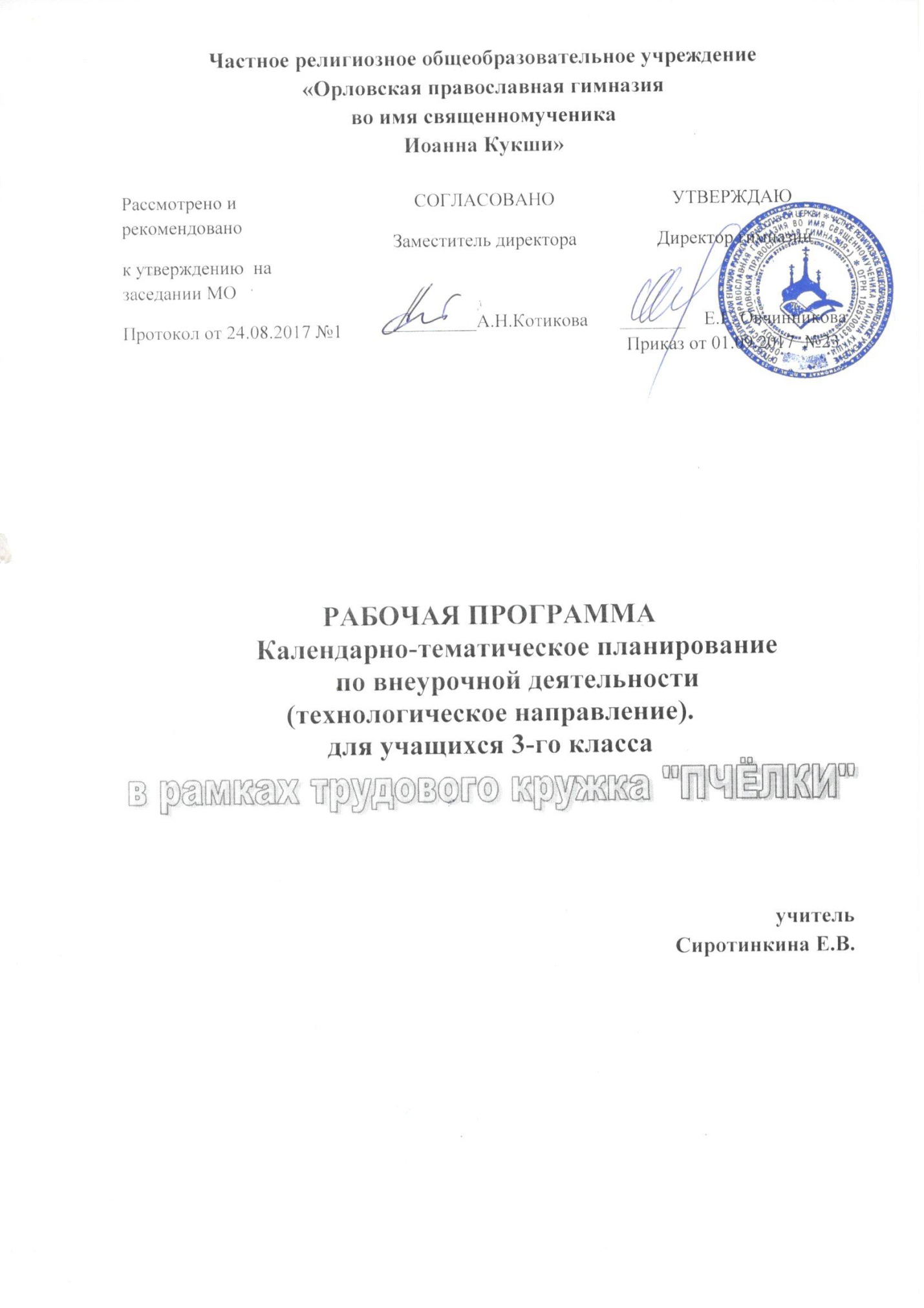 РАБОЧАЯ ПРОГРАММАКалендарно-тематическое планирование по внеурочной деятельности(технологическое направление).для учащихся 3-го класса  Настоящая программа разработана с учетом типа и вида образовательного учреждения, потребностей и запросов учащихся и их родителей, и создает условия для социального и культурного самоопределения, творческой самореализации личности ребёнка, её интеграции в системе мировой и отечественной культур. Программа разработана на основе Федерального государственного образовательного стандарта начального общего образования, Концепции духовно-нравственного развития и воспитания личности гражданина России, планируемых результатов начального общего образования, примерной программы начального общего образования по технологии (автор УМК «Технология. 3 класс» Лутцева Е.А., Зуева Т.П.)На изучение данного курса в 3-м классе отводится 35 часов (1ч в неделю).  Личностные результаты изучения курса: Формирование уважения к Родине, к русским людям (предкам), к православной вере, истории и историческим событиям, традициям своего народа.Повторение знаний о православных праздниках: Рождество Христово, Пасха Христова и других, изготовление сувениров к этим праздникам.Закрепление материала, изученного в предыдущих классах, параллельно с проектной деятельностью изучение занятий русских людей в разные времена года.Беседы и встречи с интересными людьми.Формирование духовно-нравственных качеств личности посредством экскурсий.Учиться самостоятельности при выполнении изделий, развивая  мелкую моторику, воображение, навыки самоконтроля, эстетический вкус.      Подготовить САМОСТОЯТЕЛЬНО на этих занятиях изделия (поделки) для выставки и  выступления в классе перед своими одноклассниками, перед родителями, перед учениками гимназии со своими проектами по теме «Изделия из бумажных трубочек, как связь времён и поколений».Развитие ценностных отношений учащихся к природе и людям родного края, к активному изучению исторического уклада жизни русского народа, к родному Отечеству и его культуре, к прикладному искусству.Метапредметные результаты изучения курса:Ознакомление детей с новой для них деятельностью – плетением из газетных трубочек, навыкам работы с бумагой, как лозой (ивой). Изготовление поделок из бумаги своими руками способом переплетения трубочек.Познакомиться с разными видами техник: «плетение из бумажных трубочек», «квилинг», «бисероплетение», «декупаж», «плетение из ниток» («изонить»). Овладение способностью принимать и сохранять цели и задачи учебной деятельностиФормирование умения контролировать и оценивать учебные действия в соответствии с поставленной задачей.Использование различных способов поиска, сбора, обработки, анализа, организации и передачи информации. Готовность слушать и вести диалог, признавать точку зрения собеседника.СОДЕРЖАНИЕ КУРСА:На этих занятиях учащиеся будут закреплять знания, полученные на уроках технологии, будут учиться самостоятельно плести изделия из бумажных трубочек. Ученики будут знакомиться с такими темами, как: «Плетение бумажных трубочек», «Изготовление из трубочек фоторамки, подставки под карандаши, шкатулки», «Бисероплетение», «Изонить», «Квилинг», «Декупаж». ВИДЫ ДЕЯТЕЛЬНОСТИ НА УРОКАХ ТЕНОЛОГИИ:На этих занятиях дети будут закреплять знания о:православных праздниках;о государственном празднике: День Победы;занятиях русских людей;учиться слушать учителя и выполнять своими руками изделия из бумаги, напоминающими изделия из лозы, которые делали на Руси наши предки;формировать своё видение изделия, включать фантазию при оформлении работ, применять творчество, аккуратность;устраивать выставки своих работ и учиться анализировать что удалось, а над чем нужно ещё поработать, учиться самоанализу и анализу работ других;будут наблюдать, сравнивать, рассуждать, открывать новые знания, проводить исследование и анализ изделия, самостоятельно конструировать, планировать и реализовывать свои проекты. Формы учебных занятий на уроках технологии:- технологический проект (самостоятельная творческая работа);- урок-экскурсия;- урок-исследование;- урок-практикум.КАЛЕНДАРНО-ТЕМАТИЧЕСКОЕ ПЛАНИРОВАНИЕ В рамках кружка  «Пчёлки»Используемая литература. Вохринцева С. Раскраска. Матрёшки.- Екатеринбург, Издательство «Страна Фантазий», 2000.Как жили на Руси. Аудиоэнциклопедия. – Детское издательство Елена, 2006.Котова И.Н., Котова А.С. Русские обряды и традиции. Народная кукла. – СПб.: «Паритет», 2006.Куклы в народных костюмах (журнал).Обрядовые особенности покаянной дисциплины / Архимандрит Иоанн Маслов. Древней Руси. – Свято-Троицкая Лавра, 2005.Петровская Е.К. Какой у нас сегодня праздник, мама? – М.: Издательство «Станкин», 1992.Рожнова П. Радоница. Русский народный календарь. Обряды, обычаи, травы, заговорные слова. – М., 1992.  Русская изба (внутреннее пространство, убранство дома, мебель, утварь): Иллюстрированная энциклопедия / Авт-сост:  Д.А. Баранов, О.Г. Баранова, Е.Л. Мадлевская и др. – СПб.: Искусство-СПб, 1999.Русский народ и его обычаи, обряды, предания, суеверия и поэзия. / Собр. М. Забылиным.– М., «Автор», 1992. Русский праздник. Иллюстрированная энциклопедия. – СПб.: «Искусство-СПб», 2001. Семёнова М. Быт и верования древних славян (о хлебе, гостеприимстве, о рождении, свадьбе, имени, жилище, поселении, о родовой иерархии, о прядении, ткачестве, одежде, украшениях, доспехах). – СПб.: «Азбука-классика».Славянская семья: родство и занятия. Демонстрационный материал.Субарева О. Этнокарты. В гостях у русских людей. Развивающие карточки о жизни, быте и традициях русского народа. – С.-П.: Издательство «Речь», 2011.Терещенко А.В. История культуры русского народа / А.В. Терещенко. – М.: Эксмо, 2007.Тряпичные куклы / авт.-сост. Т.М. Ткачук. – М.: АСТ; Донецк: Сталкер, 2008.Шайдурова Н.В. Весёлые матрёшки: Учебно-методическое пособие для педагогов. – СПб.: ДЕТСТВО-ПРЕСС, 2012.Интернет-ресурсы. № урокаТема урокаДата проведенияДата проведения№ урокаТема урокапо плануфакти-ческая1 четверть1 четверть1 четверть1 четверть1Беседа с учащимися о плетении на Руси корзин, лукошек из лозы, бересты. Знакомство с материалами, которые используются для плетения. Показ изделий из лозы и газет. Самостоятельное плетение трубочек из газет.2-3Плетение трубочек из газет. Изготовление из газетных трубочек подставки под фломастеры, карандаши, ручки.2-3Плетение трубочек из газет. Изготовление из газетных трубочек подставки под фломастеры, карандаши, ручки.4Скульпторы разных времён и народов. История памятников (статуй) родного города Орла.  5Изготовление изделий из пластических материалов на заданный исторический сюжет: «Русский быт». 6Статуэтки. Пластилиновые скульптуры.7Рельеф и его виды. Изготовление шкатулки с помощью рельефа.8Рельеф и его виды. Изготовление вазочки с помощью рельефа.9Конструирование изделий из фольги. Плетение трубочек из фольги. Изготовление подвески с цветами с использованием таких трубочек.2 четверть2 четверть2 четверть2 четверть10Вышивка и вышивание. Изготовление мешочка для просфор.11Строчка петельного стежка. Изготовление «сердечка» или сумочки, используя петельные стежки. 12Пришивание пуговиц. Изготовление «браслета» из ткани, с использованием пуговиц.13Наши проекты. Подарок малышам «Волшебное дерево».14Изготовление изделия «бабочка» из трикотажа.  15-16Беседа о празднике Рождество Христово. Знакомство с техникой «бисероплетение». Плетение из бисера поделки «Ангел» к Рождеству. Плетение и изготовление сувениров к Рождеству.15-16Беседа о празднике Рождество Христово. Знакомство с техникой «бисероплетение». Плетение из бисера поделки «Ангел» к Рождеству. Плетение и изготовление сувениров к Рождеству.17Футляры. Изготовление ключницы или чехла для сотового телефона из флиса.18Наши проекты. Подвеска.3 четверть3 четверть3 четверть3 четверть19Строительство и украшение дома.  Изготовление домика из бумажных трубочек.20Объём и объемные формы. Изготовление развёрток разных фигур из картона.21Изготовление подарочных упаковок из разных материалов. 22Декорирование подарочных упаковок с помощью техник скручивания, гафрирования бумаги и т.д.23Конструирование изделий из сложных развёрток.24-26Изготовление фоторамки из бумажных трубочек к «Дню защитника Отечества».  Оформление своих изделий. Проведение выставки работ учащихся.24-26Изготовление фоторамки из бумажных трубочек к «Дню защитника Отечества».  Оформление своих изделий. Проведение выставки работ учащихся.24-26Изготовление фоторамки из бумажных трубочек к «Дню защитника Отечества».  Оформление своих изделий. Проведение выставки работ учащихся.4 четверть4 четверть4 четверть4 четверть27Знакомство с техниками «Филигрань», «квиллинг». Беседа о празднике святых жен-мироносиц.Изготовление цветка в технике «квилинг» к празднику «Жён-мироносиц». 28Знакомство с новой техникой «изонить». Беседа о празднике Пасха Христова. Изготовление изделия из ниток. Оформление изделия (подарка) к празднику Пасхи. 29Художественные техники из креповой бумаги. Изготовление и оформления изделия из креповой бумаги к празднику Пасхи.30Знакомство с различными видами игрушек. Изготовление игрушки «на прищепке».  31Изготовление куклы-марионетки из флиса.32Игрушка из носка.33Кукла-неваляшка. 34Беседа о празднике День Победы. Изготовление сувенира к празднику «День Победы». 35Закрепление изученного материала за год. Проведение выставки работ учащихся.